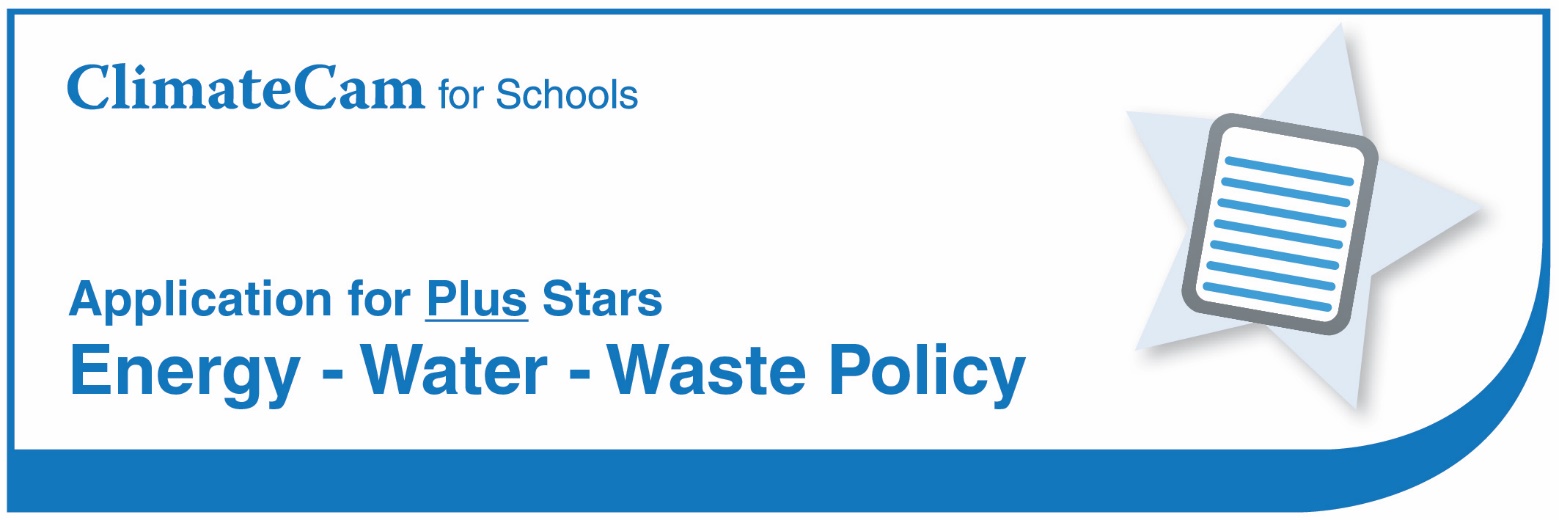       SchoolStar Criteria Develop Energy - Water - Waste Policy.The school has developed an Energy - Water - Waste Policy.The Policy includes a commitment statement relating to the reduction in school resource use, a framework for implementing sustainability projects in school.  It must also include commitments relating to the following key focus areas:Energy - out of hours energy use, heating, lighting and cooling.Waste - sustainable purchasing, recycling, organics recycling, reducing.Water - watering of school grounds, managing leakage.Evidence: A copy of the Energy - Water - Waste Policy. Implement the Energy - Water - Waste Policy The school has commenced implementation of the policy.Evidence: Evidence of implementation of the policy, such as photographs and other supporting documentation.